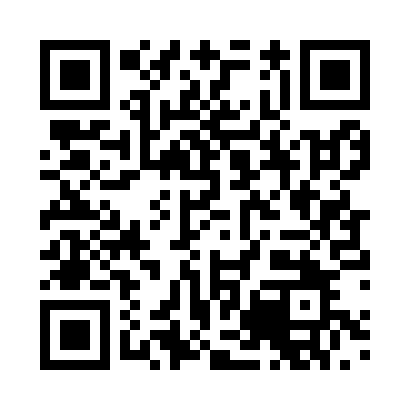 Prayer times for Amecke, GermanyMon 1 Apr 2024 - Tue 30 Apr 2024High Latitude Method: Angle Based RulePrayer Calculation Method: Muslim World LeagueAsar Calculation Method: ShafiPrayer times provided by https://www.salahtimes.comDateDayFajrSunriseDhuhrAsrMaghribIsha1Mon5:047:031:335:068:039:552Tue5:017:011:325:078:059:583Wed4:586:591:325:088:0710:004Thu4:556:561:325:088:0810:025Fri4:526:541:325:098:1010:046Sat4:496:521:315:108:1210:077Sun4:466:501:315:118:1310:098Mon4:436:471:315:128:1510:119Tue4:406:451:305:138:1710:1410Wed4:376:431:305:148:1810:1611Thu4:346:411:305:148:2010:1912Fri4:316:381:305:158:2210:2113Sat4:286:361:295:168:2310:2314Sun4:256:341:295:178:2510:2615Mon4:226:321:295:188:2710:2916Tue4:196:301:295:188:2910:3117Wed4:156:281:285:198:3010:3418Thu4:126:251:285:208:3210:3619Fri4:096:231:285:218:3410:3920Sat4:066:211:285:218:3510:4221Sun4:026:191:285:228:3710:4422Mon3:596:171:275:238:3910:4723Tue3:566:151:275:248:4010:5024Wed3:526:131:275:248:4210:5325Thu3:496:111:275:258:4410:5626Fri3:466:091:275:268:4510:5927Sat3:426:071:275:268:4711:0228Sun3:396:051:265:278:4911:0529Mon3:356:031:265:288:5011:0830Tue3:316:011:265:298:5211:11